Аналіз виховної роботи Залузького НВК «ЗОШ І-ІІІ ступенів – ДНЗ»		за 2012-2013 навчальний рік         У 2012-2013  навчальному році виховна діяльність була спрямована на реалізацію Законів України «Про освіту», «Про загальну середню освіту», державних національних програм та шкільної проблеми «Впровадження особистісного орієнтованого підходу в процесі формування мотивації навчальної діяльності учнів та виховання в них загальнолюдських і громадянських якостей», «Про охорону дитинства», Всеукраїнської, обласної і районної Програм національного виховання, Програми підтримки молоді на 2009-2015 роки, Загальнодержавної програми забезпечення профілактики ВІЛ-інфекції, лікування, догляду та підтримки ВІЛ- інфікованих і хворих на СНІД на 2009-2013 роки, Національної кампанії «Стоп насильству!» на період до 2015 року, Програми , національної Концепції реалізації державної політики у сфері протидії поширенню наркоманії, боротьби з незаконним обігом наркотичних, засобів, психотропних речовин та прекурсорів на 2011-2015 роки, обласної комплексної програми профілактики злочинності на 2011-2015 роки,  обласної комплексної програми профілактики злочинності та правопорушень на 2011-2015 роки, Програми правової освіти населення Дубровицького району на 2011-2015 роки, Всеукраїнської молодіжної акції «Пам'ятати. Відродити. Зберегти», акції «Шляхами подвигу і слави», Всеукраїнської туристсько-краєзнавчої експедиції «Пізнай свою Батьківщину», районної Програми «Ветеран» на 2010 - 2013 роки та згідно інших нормативно-правових державних, обласних та районних програм й методичних документів, на виконання яких були видані відповідні накази по школі та затверджені заходи.  Виходячи із можливостей школи виховний процес був спрямований на виконання наступних завдань: формування засади ціннісних ставлень школярів відповідно до Програми національного виховання учнівської молоді Дубровиччини на 2008-2020 р.р.забезпечення цілісністності та різноманітність виховного простору у школі;сприяння особистісному розвитку школярів шляхом гармонійного поєднання та взаємодії шкільного та сімейного виховання;формування цілісної моральної особистості, яка включає такі гуманістичні риси, як доброта, чуйність, милосердя, увага,  толерантність, совість, чесність, справедливість;розвивати пізнавальну активність учнів і творчий підхід до вирішення поставлених завдань;стимулювання учнів до ведення здорового способу життя і позитивної соціальної орієнтації, навчання з раннього віку навичок охорони власного життя і здоров’я;залучення учнів до самоуправлінської діяльності;виховання в учнів бережливе ставлення до суспільного майна, прививати любов до праці і повагу до людей;здійснення управління розвитком виховної системи школи         Зазначені завдання були спрямовані на виконання основної мети виховної роботи у школі, а саме – виховувати учня активним свідомим громадянином незалежної держави, формувати здатність до адаптації у суспільному житті.         Для реалізації цих завдань у школі був розроблений план виховної роботи навчального закладу та окремі плани педагога-організатора, практичного психолога, а також розроблено заходи , які охоплюють всі напрями виховання.Протягом року на педагогічній раді слухались такі питання виховання: «Про стан роботи педагогічного колективу з профілактики правопорушень» -листопад (протокол №4),  «Про діяльність педагогічного колективу щодо створення необхідних умов для фізичного розвитку школярів, збереження та зміцнення їхнього здоровя»  квітень ( протокол №8).        Впродовж 2012/2013 навчального року працювало методичне об'єднання класних керівників  над проблемою «Впровадження  особистісно орієнтованого підходу в процесі виховання  в учнів загальнолюдських і громадянських якостей». В основу роботи було покладено нормативні документи, постанови та рішення, накази Міністерства освіти молоді та спорту, рекомендації РОІППО. Важливу увагу  було приділено  формуванню ціннісного ставлення особистості до родини , до себе  . Проведено впродовж 2012-2013 навчального року п’ять засідань МО та надавалась постійна методична робота і  вівся контроль в період між засіданнями.Пріоритетними були  питання:• методичні інновації у проведенні  виховних годинах ;•  розвиток творчого мислення учнів;•  робота з обдарованими дітьми;Члени МО  обмінювалися досвідом роботи, взаємовідвідували  виховні заходи, проводили  тематичні позакласні заходи під час предметних тижнів та виховних годин, знайомилися з новинками методичної, наукової літератури та брали участь у всіх конкурсах, олімпіадах, змаганнях запропонованих районним управлінням освіти. Особлива увага була  приділена моніторингу рівнів вихованості.       Засідання проводили з використанням інноваційних технологій. Теоретичні питання розглядали у формі «вільних дебатів», дискусії, проблемного столу, психолого-педагогічного семінару. У методичному практикумі застосовували вправи з елементами тренінгу, проводили репортажі позакласних та позашкільних заходів. Після кожного засідання надавались методичні рекомендації.  На останньому засіданні була проведена діагностика класних керівників на предмет впровадження програми національного виховання учнівської молоді Дубровиччини та   самодіагностика професійної позиції класного керівника. Усі класні керівники здійснили самоаналіз роботи у формі письмових звітів.Протягом 2012-2013 року у школі працювало 11 гуртків та одна волейбольна секції. Щодня в після урочний час діти зайняті гуртковою роботою. Саме гурткова робота  вбачає удосконалення індивідуальних особливостей учнів, розвиток естетичних здібностей. Основними напрямками роботи  керівників гуртків  є залучення  учнів до систематичних занять , а саме зацікавленість у їх проведенні. На жаль не всі гуртки брали участь у районних конкурсах та змаганнях. Про що свідчить низький рейтинг участі школи у  районних масових заходах. У кінці року   провели творчі звіти гуртківців. Найбільшою популярністю в учнів  користувались спортивна секції з волейболу , гуртки «Вправні пальчики», «Чарівний пензлик», «Веселка».У новому н.р. потрібно активізувати пропаганду роботи гуртків, з цією метою оформити постійно діючу виставку робіт гуртківців, оформити  стенди – реклами, до роботи залучати батьків. Позашкільна діяльність  також була направлена на залучення дітей до роботи КДК, проведення концертів, урочистостей, присвячених державним і народним святам.        На виконання наказів по школі № 88   від 07.09.2012 року «Про організацію роботи з профілактики злочинності та правопорушень в 2012/2013 навчальному році», №89   від 05.09.20112 року «Про створення радипрофілактики правопорушень серед неповнолітніх» діяльність педагогічного колективу була спрямована на виконання основних завдань превентивного виховання та проведення конкретних заходів, зокрема:створено раду профілактики правопорушень та злочинності, затверджено тематику засідань ради профілактики на 2012/2013 навчальний рік;на внутрішкільний облік поставлено 3 учнів, схильних до правопорушень, закріплено за ними громадських вихователів - класних керівників, які ведуть систематичну роботу з батьками та учнями, залучаючи до роботи практичного психолога ;у вересні на засіданні ради профілактики правопорушень (протокол № 1 від 10.09. 2012 року) був розглянутий та затверджений  план роботи педагогічного колективу з профілактики злочинності та правопорушень на 2012/2013 навчальний рік, закріплено обов’язки між членами ради.Протягом року велика увага приділялась роботі з батьками. У грудні 2012 та травні 2013 року було проведено загальні збори батьків «Помилки родинного виховання . У чому вони  полягагають? (Про профілактику емоційних  розладів та суїцидальної  поведінки учнів) – грудень  «Педагогічна занедбаність  та причини її виникнення»- травень, один раз у чверть проводилися класні батьківські збори. Однією з форм участі батьків в управлінні школою була діяльність шкільного та класних батьківських колективів, які здійснювали свою роботу на основі Положення про батьківський комітет школи, Статуту навчального закладу.    Батьківський всеобуч забезпечував дотримування єдиних педагогічних вимог у вихованні дітей, надавав допомогу щодо уникнення конфліктних ситуацій у сім’ї, ознайомлював  з психолого-педагогічними особливостями дітей початкової, середньої та старшої школи.. Видані накази: «Про організацію  в школі батьківського всеобучу» №70 від 03.09.12 р., №77 від 03.09.12 р. «Про затвердження єдиних педагогічних вимог», «Про затвердження  Положення про батьківський комітет» №115 від 25.12.12р. Усі класні керівники налагодили тісний зв'язок із батьками щодо вирішення проблемних питань, навчання дітей та корекції їх поведінки. Особлива увага зверталася на роботу з батьками, які не можуть забезпечити позитивний вплив на дітей. На спільному засіданні батьківського комітету школи, адміністрації школи та шкільної учнівської адміністрації  було укладено тристоронню Угоду і затверджено план спільних дій на її виконання між адміністрацією школи, батьківським комітетом та учнями.Протягом листопада в рамках місячника правового виховання та Всесвітнього тижня права, який відбувся з 01 по 07 грудня, особлива увага була відведена проблемі насильства над дітьми. Серед учнів 5-11 класів відбувся конкурс буклетів «Ми - проти насильства!». До роботи були залучені практичний психолог – Котяш В.П., педагог-організатор – Бруяка Г.В., ЗДВР- Жакун Н.А. та класні керівники. Було проведено ряд практичних заходів щодо діагностування проблеми насильства, зокрема: анонімне анкетування щодо виявлення випадків жорстокого поводження з дітьми; діагностику схильності учнів 8-9 класів до суїциду; усне опитування на тему «Чи знаєш ти що таке любов?», покласне анкетування щодо виявлення рівня обізнаності учнів з питань адміністративного та кримінального права за скоєні правопорушення. Було складено графік рейдів-перевірок перебування учнів у вечірній час. В рейдах брали участь сільський голова Куришко Т.С., голова батьківського комітету Котяш В.М., директор школи Котяш: Л.М., завуч Котяш Л.Л., медсестра Жакун Л.М., заступник директора з виховної роботи Жакун Н.А.       В ході перевірки виявлено, що учні 10 класу Костючок Микола , Жмура Іван . Котяш Іван, Яцута Михайло, Олексієвець Богдан  перебували на танцях у Будинку культури у недозволений час( після 23 год.). Було проведено роз'яснювальну роботу з цими учнями та їх батьками.
Також  рейди перевірки робили члени ради лідерів та педагог-організатор  Вони фіксували випадки куріння на території школи, дотримання єдиних шкільних прав та обов’язків, виконання правил в громадських місцях. З порушниками велася профілактична робота на засіданні центру громадсько-корисної  діяльності.До тісної співпраці були залучені органи районної прокуратури та служба у справах дітей Дубровицької райдержадміністрації, голова батьківського комітету.Питання правового виховання постійно висвітлюються на сторінках газети органу учнівського самоврядування «Ровесник» та «Дубровицькому віснику»        З метою забезпечення ефективної виховної роботи в школі діють такі виховні центри: кабінет виховної роботи, кабінет педагога - організатора, куточок державної символіки,  спортзал, актова зала, галерея творчості школярів,  куточок цивільної оборони, куточок охорони праці, куточок здоров'я, куточок правил безпеки праці, куточок психолога, куточок профорієнтації учнів, куточок виходу газети «Ровесник», куточок шкільної учнівської  ради «Лідер». Всі виховні центри мають велике значення у формуванні в учнівської молоді загальнолюдських цінностей, визначені Основними орієнтирами, обласною, районною Програмами національного виховання учнівської молоді.       З метою пошуку підтримки та стимулювання творчо обдарованих дітей, створення умов для подальшого розвитку здібностей й талантів учнів школи, формування високопрофесійного, творчо обдарованого педагогічного колективу в контексті сім'я - учень - вчитель протягом року були проведені заходи духовно-естетичного спрямування, а саме: у  жовтні , грудні, березні , травні  проводиться  конкурс « Крок до зірок» , « Алло , шукаємо таланти» - у червні. Протягом навчального року у жовтні і квітні був проведений моніторинг рівнів вихованості за ціннісними ставленнями, зроблений порівняльний аналіз з врахуванням динаміки змін у формуванні ціннісних ставлень особистості . За підсумками проведеного моніторингу виданий підсумковий наказ № 56 від 18.05.2013 року «Про підсумки проведення моніторингу рівнів вихованості за  2012/2013 навчального року».Узагальнення результатів проведеного моніторингу показало, що учні мають такий рівень вихованості: Порівнюючи результати моніторингу на початку  і в кінці навчального року,  їх потрібно врахувати при плануванні роботи на наступний навчальний рік.  У тих класах, де  рівень вихованості на кінець навчального року зріс – значить класні керівники спланували роботу правильно.У 2012-2013 н.р. в основу роботи учнівської Ради покладено такі принципи:демократичний – всі учні мають рівні права, беруть участь у вирішенні питань, що стосується життя школи;гуманістичний - захищає права кожного, добрим ділом і словом підтримує того, хто потрапив у біду;самодіяльний – учні самі вирішують питання життя класу, обирають цікаві справи.Учнівське самоврядування в Залузькому НВК діє на добровільних засадах, на основі єдності інтересів, відповідно до Статуту школи, Конституції України, законів України "Про об'єднання громадян", " Про молодіжні об'єднання та дитячі громадські організації" та Конвенцію про права дитини.Самоврядування в нашій школі спрямоване на розвиток ініціативи, можливості розкриття організаторських здібностей, підготовку та проведення різноманітних заходів у відповідності до потреб та інтересів.Окрім проведення різноманітних заходів, шкільна організація учнівського самоврядування «Лідер» допомагає організовувати та контролювати чергування по школі, розв’язувати конфліктні ситуації, проводити профілактичну роботу з порушниками загальношкільних правил, допомагає здійснювати контроль за відвідуванням учнями школи.Аналізуючи роботу шкільного самоврядування за період 2012/2013 навчального року, хотілося б підкреслити підвищення активності серед учнів 8-10-х класів щодо участі у шкільному життіАналіз роботи показав, що робота самоврядування проводилась згідно з планом роботи учнівського самоврядування та планом навчально-виховної роботи школи.Завдяки самоврядуванню у школі є всі умови для згуртування учнівського колективу,їх самостійності,творчості. Учні стають більш  впевненішими у собі,  своїх словах, вчинках, поведінці, що є помітним з кожним роком все більше. Про що свідчить рейтингова таблиця участі учнів у загальношкільних масових заходах має такий вигляд:І місце – 10кл., 7-Б кл.ІІ місце – 9-А кл.,6-Б кл.ІІІ місце – 11 кл., 9-Бкл., 6-А кл.Але  поряд із позитивними моментами є багато ще недоліків у роботі самоврядування , зокрема, відродити шефську роботу старших класів над молодшими.         Весь навчальний рік у шкільному плані розбито на окремі місячники:правового,естетичного,Зимуючих птахів,санітарно-просвітницької і профілактичної роботи «Ти і твоє здоров′я», екологічного,національно- патріотичного виховання, «Співучасть у долі дитини», що дає змогу конкретизувати види і форми виховної діяльності з учнями, більш цілеспрямовано організовувати роботу з ними. З метою системного підходу та вдосконалення виховного процесу в минулому навчальному році було розроблено та запроваджено єдину форму планів виховної роботи класних керівників та класоводів.         Також на початку навчального року було  оформлено соціальні паспорти класів, школи, вивчено стан охоплення учнів у гуртках, секціях у позаурочний час, проведено роботу по залученню учнів до них,  виявлено і проведено роботу з учнями, схильними до правопорушень. З ними проводилась психолого-педагогічна корекційна робота. Ефективність даної роботи підтверджує факт відсутності  дітей, що перебувають на обліку у кримінальній міліції.      Система обліку досягнень учнів нашої школи у різних видах позаурочної діяльності має такі результати спільної праці вчителів та учнів: 2 місце – обласний конкурс декоративно-ужиткового мистецтва «Знай і люби свій край»;2 місце – обласний конкурс малюнка «Хліб усьому голова»;3 місце – обласний конкурс «Космічні фантазії», секція «Живопис»;1 місце – районний конкурс малюнка «Мої найкращі друзі»; 1 місце – районний конкурс драматичних і лялькових театрів;1 місце – районний конкурс декоративно - ужиткового мистецтва «Люби і знай свій рідний край», секція «Живопис» - Патрикей Надія - 8 кл.;2 місце – районний конкурс декоративно - ужиткового мистецтва «Люби і знай свій рідний край», секція «Народна лялька» - Котяш Лариса-8 кл.;3 місце – районний конкурс декоративно - ужиткового мистецтва «Люби і знай свій рідний край», секція «Художня обробка деревини» - Бородкін Дмитро-9-А;2 місце – районний конкурс «Новорічна композиція»;2 місце – районний конкурс «Поліський пересмішник» - Котяш Віталій 10кл.;2 місце – районний конкурс «Податки очима дітей»;2 місце – районний конкурс «Хліб усьому голова»;2 місце - районний заочний гуманітарний конкурс «Космічні фантазії» секція «Різьба по дереву» - Поліщук Володимир 7-Б кл.;2 місце - районний конкурс з орігамі «Паперовий світ» - секція «Вироби в стилі народного мистецтва та сучасного дизайну» - Олексієвець Ірина -   5-А клас;2 місце - секція «М’яка іграшка» - Шах Марія – 6-Б кл.У школі були проведені традиційні загальношкільні виховні заходи: свято «Першого дзвоника», святкові концерти «З любов’ю до вчителя» та «Ваша Величносте, Жінко!», вечори для старшокласників «Осінній бал», «Посвята у старшокласники», «Весь вечір тільки про любов», «Випускників до себе рідна школа кличе», виховні заходи  «Біль моя – Афганістан»,вечір гумору «Смійтесь на здоров’я» новорічні ранки та КВК, конкурс  «Крок до зірок!», конкурсно-розважальна програма «Маленька леді», свято «Зустріч з юністю»,свято «Моя мати – берегиня родинного вогнища», свято «Останнього дзвоника», випускний вечір.Одним з напрямків виховної роботи є оздоровлення дітей влітку, організація їх дозвілля та відпочинку. Для цього було проведено роз’яснювальну роботу серед батьків  учнів. У таборі відпочивали 136 учнів 5-8,10-х класів. Роботу табору забезпечували 32 працівники: 23 вихователі, заступників-2, педагог-організатор-1, бібліотекар-1, працівники їдальні-3,  медичні працівники-1 . Начальником табору Бруякою Г.В.. та заступниками начальника Котяш В.П., Котяш Л.О. попередньо була спланована виховна робота  табору «Вітрила».Кожен день робота табору розпочиналася виконанням Гімну України та табірною лінійкою. Діти цікаво і змістовно проводили час у таборі. Кожен день табору мав тематику і дрес-код. Загальнотабірні заходи були цікаві, про що свідчить активна участь у них дітей. Також діти ходили на екскурсії, в походи. Велика увага під час роботи табору приділялася безпеці життєдіяльності. Вихователями, начальником табору перед проведенням заходів, змагань, конкурсів, екскурсій, походів проводилися інструктажі з безпеки життєдіяльності, бесіди по санітарії та гігієні, бесіди по запобіганню негативним звичкам.         Виходячи з вищесказаного можна зазначити, що виховна діяльність у школі поряд з позитивними моментами ще має деякі недоліки, над якими потрібно спільно працювати і вчителям, і учням, і батькам. І це нормальний процес, бо, як відомо, світ не стоїть на місці, він постійно змінюється, змінюючи нас і наше ставлення до нього. На слабкому рівні залишається проблема висвітлення класними керівниками своїх досягнень у засобах масової інформації та їх участі у ярмарку педагогічної творчості. У 2013-2014 навчальному році потребує посиленого контролю організація роботи з неблагополучними сім'ями.Класним керівникам 5-11 кл. та класоводам 1-4 кл.:- творчо підходити до планування своєї роботи, працювати над підвищенням свого методичного рівня, активніше вивчати теоретичні питання стосовно проблем сучасного виховання та застосовувати їх на практиці; - працювати над створенням умов для самореалізації особистості відповідно до її здібностей, суспільних та власних інтересів; - підвищувати рівень вихованості, громадську активність учнів; - виявляти та застосовувати найбільш результативні форми і методи виховання;- при плануванні на цей навчальний рік використовувати  Національну програму виховання учнівської молоді , матеріали якої можна використовувати для створення власної виховної системи класу; - ретельніше вивчати умови проживання учнів класу і своєчасно інформувати про проблемив сім’ях психолога школи, адміністрацію;- звертати увагу на пропуски уроків учнями без поважних причин і порушення дисципліни, своєчасно доводити відповідну інформацію до дирекції школи;- продовжувати здійснювати індивідуальний підхід до учнів, відповідально ставитися до вивчення умов життя учнів; - активізувати та удосконалювати роботу з батьками, систематично проводити тематичні батьківські збори , залучати батьків до позакласної роботи школи;-  ретельніше готуватися до проведення годин спілкування, чітко ставити їх виховну мету і прикладати достатньо зусиль щодо її досягнення.Завдання виховної роботи на 2013- 2014 н.р.:Реалізація Основних орієнтирів виховання учнів 1-11 класів;Удосконалення змісту діяльності школи відповідно до Законів України, Національної доктрини розвитку освіти;Створення умов для реалізації поставлених завдань щодо удосконалення навчально-виховного процесу шляхом впровадження компетентнісно орієнтованого навчання і виховання;Реалізація Програми національного виховання учнівської молоді Рівненщини на 2008/2020 роки;Реалізація державної політики у сфері протидії наркоманії, боротьби з незаконним обігом наркотичних засобів, психотропних речовин та прекурсорів на 2011/2015 роки;Реалізація Національної кампанії «Стоп насильству!» на період до 2015 року;Виконання програми правової освіти населення Рівненської області на 2011/2015 роки;Формування всебічно розвиненої особистості, яка має  високий рівень знань і високий потенціал творчого, морального, фізичного розвитку і здоров’я;Підвищення якості знань учнів шляхом впровадження в навчально – виховний процес інноваційних технологій та використання інформаційної мережі Інтернет;Забезпечення можливостей рівного доступу учнів для здобуття загальноосвітньої, профільної та допрофесійної і професійної підготовки, виховання особистості, здатної до самореалізації, професійного зростання та мобільності в умовах реформування сучасного суспільства;Досягнення ефективної координації діагностико – профілактичної, просвітницької роботи школи, сім’ї, громадськості щодо попередження правопорушень, бездоглядності, інших негативних проявів;Забезпечення духовної єдності поколінь, збереження родинних традицій, вивчення і залучення дітей до народних звичаїв, обрядів, виховання в них національної свідомості і самосвідомості;Цілеспрямована спільна робота педагогічного колективу і кожного вчителя над підвищення рівня навчальних досягнень учнів з усіх навчальних предметів;Робота над удосконаленням уроку як засобу розвитку творчої особистості вчителя і учня, самореалізації творчої особистості;Розробка та впровадження авторських програм, нових технологій, підручників, навчальних посібників;Проведення шкільних олімпіад та більш ретельна індивідуальна підготовка учнів до участі в олімпіадах, конкурсах різного рівня, МАН, робота зі здібними та обдарованими учнями;Нормативне забезпечення, педагогічний аналіз та самоаналіз, контроль та корекція НВП;Активізація роботи з питань виховання громадської свідомості учнів, шкільного самоврядування, формування патріотизму, громадянських і конституційних обов’язків, поваги до державних символів України, національної ідеї;Врахування вчителями – предметниками, класними керівниками принципів диференціації та індивідуалізації, психолого-педагогічних особливостей дітей; Зміцнення  матеріально-технічної бази школи;Організація роботи щодо виконання рекомендацій районної серпневої конференції;Робота з профілактики дитячої злочинності та правопорушень;Дотримання санітарно-гігієнічного режиму, здійснення медичного обслуговування учнів у школі;Створення безпечних умов з охорони праці для учнів і працівників школи.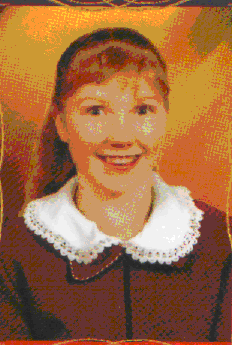 Пріоритетними напрямками виховної діяльності у 2013-2014 н.р.  вважати: «Формування у школярів  ціннісного ставлення до суспільства та держави», «Формування у школярів  ціннісного ставлення до сім′ї, родини, людей».Організаційно – методична робота з педагогами1.Робота з педкадрамиТематика педагогічних радНаради при директоруНа нарадах при  заступнику з виховної роботи                                  розглянути питання Організаційна робота з учнями Розвиток пізнавальної активності та культури розумової праціРобота з обдарованими учнями, розвиток творчої особистостіЗаходи щодо соціального захисту учнів на виконання Закону України «Про охорону дитинства».Тематичні місячники та тижні4.6. Організація виховної діяльності за напрямкамивідповідно до Програми національного виховання учнівської молоді Дубровиччини  на 2008-2020 рокиВЕРЕСЕНЬМісячник «Увага! Діти на дорозі »Жовтень Місячник здорового способу життяЛистопад Місячник правового виховання Грудень Місячник духовно-морального виховання	                              Січень Місячник зимуючих птахівЛютий Місячник санітарно-просвітницької та профілактичної роботи «Ти і твоє здоров’я»Березень Місячник  екологічного  вихованняКвітень Місячник національно-патріотичного вихованняТравеньРобота з батькамиОсновні завдання:Налагодити тісний зв’язок школи з батьками.Активізувати роботу Батьківського всеобучу.Добитись впливу органів місцевого самоврядування на батьків, діти яких порушують Статут школи.Аналізувати стань навчальних досягнень учнів і виявити причини байдужого ставлення батьків до навчання і виховання власних дітей.Пропагувати педагогічні знання, що зумовлять підвищення педагогічної грамотності батьків.Допомагати батькам в оволодінні системою умінь, необхідних для організації діяльності дитини вдома.Впровадження форм роботи з сім’єю, що сприяє гуманізації взаємовідносин “педагоги-батьки”.              Робота батьківського комітетуОрганізація  контролю за станом виховної роботиКласРівні вихованостіРівні вихованостіРівні вихованостіРівні вихованостіРівні вихованостіРівні вихованостіРівні вихованостіРівні вихованостіРівень вихованості класуКласвисокийвисокийхорошийхорошийсереднійсереднійнизькийнизькийРівень вихованості класуКласпочаток н.р.кінець н.р.початок н.р.кінець н.р.початок н.р.кінець н.р.початок н.р.кінець н.р.Рівень вихованості класу16611115511Хороший2А1214541---Високий2Б9105411--Високий39111513----Хороший4153162----Хороший5А-6-81411-Середній5Б3431108-3Середній6А34872---Хороший6Б712914----Високий7А787721--Хороший7-Б6886----Хороший867111066--Хороший9А51210630--Хороший9-Б319968--Хороший102416661400Хороший1116214-1---Високий               ЗмістДатаВідповідальніПримітка1.Спланувати роботу МО класних керівників.2. Винести на обговорення під час засідань методичної ради школи та предметних методичних об’єднань питання: «Формування ціннісного ставлення школярів до сім’ї, родини, людей у навчально-виховній діяльності»; «Формування ціннісного ставлення особистості до суспільства і держави»3. Винести на засідання МО класних керівників питання щодо реалізації Програми національного виховання.4. Скласти графік проведення відкритих виховних заходів5. Обговорити питання формування ціннісних ставлень до сім’ї, родини, людей під час загальношкільних батьківських зборів. Прозвітувати про реалізацію Програми перед батьківською громадськістю.6. Провести огляд-конкурс          «Класний керівник року».7. Питання виховної роботи заслуховувати на педрадах, нарадах при директорові.8. Здійснювати діагностику рівня методичної підготовки вчителів до проведення виховної діяльності.9. Здійснювати контроль за організацією виховної діяльності у класних колективах.10. Консультувати класних керівників щодо роботи з неблагополучними сім’ями, учнями, схильними до правопорушень.11. Вивчити стан: -профілактики правопорушень та бездоглядності серед учнів; -ведення щоденників;- виховної роботи у 10 класі (класний керівник Котяш О.І);-роботи ради профілактики;-гурткової роботи;-реалізації Програми національного виховання ;-відвідування учнями школи;-роботи пришкільного оздоровчого табору»Вітрила»12. Підготувати практичний посібник «Формування у школярів ціннісних ставлень до сім’ї, родини, людей».Серпень Впродовж рокуВпродовж рокуДо 01.10Грудень 2013Червень 2013Листопад 2013 р.Впродовж рокуОдин раз у рікВпродовж рокуВпродовж рокуВпродовж рокутравеньКвітень 2013 грудень                   Червень2014ЗДВРЗДВР, керівники ШМОЗДВРЗДВРЗДВРЗДВР, педагог-організатор.Адміністрація ЗДВРЗДВРЗДВРПсихолог АдміністраціяЗДВР №З М І С ТДата1.2.3.Про виховну роль родини в системі національного виховання дітей та учнівської молодіФормування в учнівської молоді ціннісного ставлення  до природи в процесі викладання природничих наук та позаурочній природоохоронній діяльностіПро правове виховання та правову культуру учнівської молодіЛистопад  2013 Березень 2014 р.Квітень  2014 р№З М І С ТДата1.2.3.4.5.6.7.8.9.10.11.12.13.14.	15.Про роботу учнівської радиПро роботу з обдарованими учнямиПро програми та тематичне планування роботи керівників гуртківПро відвідування учнями  навчальних занятьПро залучення до гуртків дітей- сиріт,дітей з багатодітних родин , малозабезпечених, інвалідів, дітей групи ризикуПро стан роботи  з профілактики злочинності та подолання бездоглядності, безпритульності серед учнівПро дотримання  «Єдиних педагогічних вимог до учнів»Про проведення місячника правового виховання , тижня праваПро профілактику емоційних розладів та суїцидальної поведінки в учнівПро стан  гурткової роботи в школі та поза школою. Про місячник  санітарно – просвітницької роботи «Ти і твоє здоров’я»Про участь школи у районних , обласних конкурсах , їх результативністьПро місячник національно- патріотичного вихованняПро двомісячник «Співучасть у долі дитини»Про підсумки роботи класних керівників за 2013 -2014 н.р.Про підготовку школи до оздоровлення та відпочинок дітейВересеньВересеньЖовтеньЖовтеньЖовтеньЛистопадЛистопадГруденьСіченьЛютийБерезеньКвітеньКвітеньТравеньТравень№               Змістдатавідповідальніпримітка1Методичні рекомендації до планування виховної діяльності  з учнівським колективом.вересеньЗДВР, кл. кер2.Про організацію роботи учнівського самоврядування.Оформлення  класних  куточків. вересеньЗДВР, пед-орг.3.Про планування виховної роботи під час осінніх канікулжовтеньЗДВР4Про стан виконання заходів щодо реалізації Національного проекту  « Стоп насильству!» на період до 2015 рокулистопадЗДВР5. Про організацію  та проведення Новорічних свят, зимових канікулгрудень ЗДВР6. Про результати роботи МО класних керівників, гуртків у І семестріПро підсумки виховної роботи за І семестргруденьЗДВР7.Методичні рекомендації щодо планування виховної роботи з Про коригування планів виховної роботи класних керівників класним колективом у ІІ сем.січеньЗДВР8. Про профорієнтаційну роботу з учнямилютийпсихолог9. Про організацію та проведення екологічного місячникаберезеньКласні керівники10.Про  організацію та проведення місячника національно- патріотичного виховання. Про підготовку до святкування Дня ПеремогиквітеньЗДВР11.Організація літнього оздоровлення школярівПро підсумки виховної роботи за ІІ семестртравеньЗДВР, м\с№              Заходивідповідальнікласипримітка1Організувати самоврядування в класах та по школі.Кл.керівники5-112Організувати роботу гуртків,узгодити план їхньої роботиЗДВР5-113Визначити виховні проблеми класних колективівЗДВР, педагог-організатор1-114Зібрати інформацію про зайнятість учнів в позаурочний часКл.керівники5-115Розподілити трудові зони міжкласами. Акція “Я – господар школи”Класні КерівникиПед.-орг.5-116Оформити класні куточкиКл . керівники1-117Поновити рейтинговий облік досягнень учнів, класних колективівЗДВР, кл.кер.1-118Поновити  списки  дітей, що потребують особливогоконтролю: сироти, напівсироти,інваліди, під опікою, дітей з багат.сімей.ЗДВР, кл.кер1-119Організувати та провести акції:“Урок”;“Живи, книго”;“Милосердя”;“Протягни долоньку”;“Посадіть дерево”;“ Годівничка”“Листя”Учнівське самоврядув.,педагог – орг.,кл.кер, вчителі1-1110Розробити заходи запобігання дитячого травматизму, нещаснимвипадкам на навч. рікЗДВР, кл.кер1-1111Проводити робочі лінійки .Адміністрація 12Продовжити роботу загону волонтерів  Педагог-орган.13Брати участь у районних конкурсах.Організувати культурне дозвілля школярівПедколектив 1-11№           Заходивідповідальнікласипримітка1З метою розвитку в учнів інтересу до знань провести:День Знань – Свято першого дзвоника;      Предметні тижніАдміністраціяЧлени методоб”єднання1-115-112Організувати ігри, конкурси інтелектуального характеру з навчальних предметівВчителі-предметники1-113Організувати відзначення ювілейних дат, річниць визначних діячів України та світу, проводити бесідиВчителі-предметники1-114Працювати над інформаційним наповненням виховних центрівКерівники гуртків, класні керівники5Забезпечити роботу гуртківКер.гуртків5-11№              Заходи Відповідальний Термін виконанняПримітка 1.Провести рекламну акцію «Кожен учень хоче знати, де свої таланти показати»Класні керівники.Вересень2.Провести психологічну діагностику обдарованих дітейпсихологЖовтень 3Здійснювати роботу з дітьми неблагополучних сімей, дітьми із соціально незахищених сімей, дітьми-інвалідами: пошук талановитих дітейАдміністрація, психолог, класні керівникиПостійно 4Контролювати роботу гуртків, факультативів та індивідуальні заняття з обдарованими дітьмиАдміністраціяПостійно 5Приймати участь у районних конкурсахЗДВР, вчителіпостійно6Підготувати і проводити шкільні предметні олімпіади (І тур)Адміністрація, вчителі-предметникиЛистопад-грудень7Провести виставку творчих робіт дітей під час Батьківського дня у школіадміністрація, кл.кер8Забезпечити участь у районних олімпіадах з усіх предметівАдміністрація, вчителі-предметникиГрудень 9Забезпечити участь у районному святі  творчо обдарованих дітей «Таланти твої, Україно!»Адміністрація, вчителі-предметникиТравень  10Ініціювати участь дітей у роботі КДКПедагог-організаторПостійно 11Провести творчі звіти гуртківКерівники гуртківТравень12Заслуховувати на нарадах виконання даного розділу плануАдміністрація Раз на семестр№              Заходи Відповідальний Термін виконанняПримітка 1.Оновлення списків учнів пільгового контингентуЗДВР, психологВересень2.Провести заходи:«День сім’ї» (1-11)«День здоров’я»(1-11)Кл.кер, фізрукиТравеньВересень3Організувати оздоровлення учнів пільгового контингентуАдміністраціяУпродовж року4Скласти інформаційні паспорти дітей-сиріт, дітей позбавлених батьківського піклуванняПсихолог ,кл.керівникиВересень,Січень5Оновити списки учнів, що перебувають на внутрішньо шкільному обліку ЗДВР, психологВересень, січень6Вивчити житлово-матеріальні умови та морально-психологічний клімат:сімей учнів пільгового контингенту;сімей учнів девіантної поведінки;неблагополучних сімейКласні керівникиПротягом року7Спланувати роботу з сім’ями та дітьми пільгового контингентуПсихолог , кл.керВересень, січень8Скласти індивідуальні плани роботи з учнями девіантної поведінкипсихологВересень, січень9Один раз на семестр заслуховувати на нарадах виконання даного розділу плануЗДВРПротягом року10Забезпечити виконання плану районних заходів з:профілактики злочинності і правопорушень;профілактики безпритульності і бездоглядності;правової освіти населення Дубровиччини» та ін.Адміністрація Постійно №Назва місячника, тижняТермін проведення Відповідальні 1.Місячник  безпеки руху та попередження дитячого травматизму «Увага! Діти на дорозі»вересеньКласні керівники 1-11 кл.2.Тиждень трудового вихованняТравеньКласні керівники 1-11 кл., Бруяка М.М.3.Місячник правового вихованняЛистопад ЗВР, ДеркачС.Я,Бруяка Г.В.4.Місячник духовно-морального вихованняГрудень ЗВР, кл.кер 1-11 кл.5.Тиждень правових знаньГрудень Бруяка Г.В.6.Місячник санітарно-просвітницької та профілактичної роботи «Ти і твоє здоров’я»Лютий ЗДВР, Бруяка Г.В., медсестра7.Місячник екологічного вихованняБерезень ЗДВР, Бруяка Г.В.,Жакун М.Т.8.Двомісячник «Співучасть у долі дитини»Квітень-травеньЗДВР,Педагог-орган.9.Місячник національно-патріотичного виховання Квітень Кл. кер. 1 – 11 кл.10.Тиждень основ безпеки життєдіяльності Травень Кл. кер. 1 – 11 кл.№Напрямки Зміст діяльності Дата Відповідальні Клас 1.Ціннісне ставлення до суспільства і держави 1. Провести свято Першого дзвоника «Знову дзвоник кличе».2.Перший урок.  3.Година спілкування «Любов до людства чи гуманізм до тих,хто поруч»01.09До 25.09.ЗДВР, педагог-орг., кл. керкласні керівники1 - 1110 кл.2.Ціннісне ставлення  до історичних, культурних і духовних надбань рідного краю1.Туристсько-спортивне свято «Котигорошко» 2.Участь у районному конкурсі строю і пісні «Червона калина»3.  ГС «Історичні та культурні діячі нашого краю»До 20.09До 26.09.ЗДВР,педаг-орг.,вч.ф-риВч.ЗВКл.керівник7-9113.Ціннісне ставлення до сім’ї, родини, людей(робота з батьками)1. Покласні батьківські збори. «Здібність учнів і роль сім’ї в їх розвитку» День відкритих дверей2. Розмова в колі «Чи вважаєш ти себе культурною людиною»3. Уявна подорож до Країни ввічливих «Світлофор ввічливості»28.09.До 10.0921.09Класні керівникиКласні керівникиПедагог-організатор1-117-А,Б1-2 кл.4.Ціннісне ставлення до себе(здоровий спосіб життя) Години спілкування за єдиною темою «Щоб не трапилось біди, правил дорожніх дотримуйсь завжди»Інструктаж з правил безпеки на вулиці, у школі, на спортмайданчику, під час перерви та навчальних занять.Бесіди:«Небезпека шкідливої звички курінн»«Дав обіцянку –виконуй»«Хочеш бути щасливим ,не будь ледачим»2. Інформаційні застережні п’ятихвилинки  «Увага! Гриби!»Впродовж місяцяВпродовж місяцяВпрод. місяцяКласні керівникиКласоводКласоводКласоводПедагог-орг.1-111-114 кл.2 кл.3 кл.1-115.Ціннісне ставлення до природиУпорядкування клумб біля школиГра- естафета «Вгадай чий голос»Упродовж місяця27.09.Класні керівникиПедагог-орган5-111-2 кл.6.Ціннісне ставлення до праціРекламна акція “Кожен учень хоче знати, де свої таланти показати” (залучення до роботи гуртків)Вернісаж аплікацій з природного матеріалуДо 10.09.30.09.Керівники гуртківКласоводи,вч.трудового навч.1-111-47.Ціннісне ставлення до мистецтваУчасть у районній виставці-конкурсі із ори гамі «Паперовий світ».Конкурс-акція «Живи, книго» .З 10.09 по квітеньКерівники гуртківбібліотекар5-111-118.Право- виховна робота1. Поновлення  банку даних про учнів, які схильні до правопорушень та учнів пільгових категорій.2. Організаційне засідання Ради профілактики.  До 21.09ЗДВР, психологКласні керівникиГолова ради№Напрямки Зміст діяльності Дата Відповідальні Клас 1.Ціннісне ставлення до суспільства і держави 1.Вітальна світлиця «Вклонімось вчителю своєму»Заочна відео- мандрівка «Країна ,в якій я живу»04.1017.10ЗДВР, педагог-організаторКласнийкерівник 1 – 115 кл.2.Ціннісне ставлення  до історичних, культурних і духовних надбань рідного краю1.Гра- подорож «Рівне – колиска любові»2.Година  історичної памꞌяті «Невідомі сторінки історії нашого краю»(діяльність уряду УНР (Рівне, Сарни) 17.10 14.10.Класні керівникиКласні керівники6-А,Б7-А,Б3.Ціннісне ставлення до сім’ї, родини, людей(робота з батьками)1. КТС «Літопис нашого класу»2.Покласні батьківські збори З 01.10 До 26.10КласнийкерівникКласнікерівники5 кл.1-114.Ціннісне ставлення до себе(здоровий спосіб життя)1.Проведення моніторингу визначення рівня вихованості школярів.2. Участь у районних відкритих змаганнях зі спортивного орієнтування «Лісові канікули»3.Бесіди щодо правил безпечної поведінки під час канікул.До 26.1026.10.-27.10До 26.10Класні керівники, психологЖакун Ю М.Класні керівники 5-115-111-115.Ціннісне ставлення до природи1.Конкурс «Дари осені - 2013»2. Заочний конкурс «Космічні фантазії»3.Конкурс віршів «Осінь золотава»11.1019.10Класні керівникиЯкимович Ф.Ф., Бородкіна Н.С.5-111-2 кл.6.Ціннісне ставлення до праціПрибирання закріплених зонГодина спілкування «Виконуй свою справу добре сьогодні і можеш не турбуватися про завтра»До 25.1017.10Бруяка Г.В.Кл.керівникиКл.керівники5-118-А,Б7.Ціннісне ставлення до мистецтва1.Участь у районному конкурсі «Юна зірка»2. Участь у районному конкурсі КВК»3.Шкільний конкурс       « Крок до зірок»4. Участь у районному конкурсі «Поліські пересмішники».25.1025.10До 11.10Вчитель музикиПедагог-орг. Педагог-орг.Педагог-орг.5-115-115-118.Право- виховна робота1. Загальношкільна лінійка «Відвідування, чергування». 2. Засідання Ради профілактики18.10ЗДВР, педагог- організатор№Напрямки Зміст діяльності Дата Відповідальні Клас 1.Ціннісне ставлення до суспільства і держави 1. Конкурс знавців рідної мови «Чистий струмок нашої мови»2. Круглий стіл «Історія української державної символіки»»09.11До 16.11Вчителі української мовиКласний керівник5-119 кл.2.Ціннісне ставлення  до історичних, культурних і духовних надбань рідного краю1. День пам’яті жертв голодомору «Україна пам’ятає ті роки»Акція «Запали свічку»2. Свято повноліття «На порозі зрілості»28.1129.11Класні керівникиПедагог-орг.,кл.кер.1-11113.Ціннісне ставлення до сім’ї, родини, людей(робота з батьками)1.Розмова в дружньому колі «Світ захоплень моєї родини»2. Участь у УІІІ районному батьківському форумі.До 30.11Класні керівникиАдміністрація8-А,Б4.Ціннісне ставлення до себе(здоровий спосіб життя)1.Спортивні змагання «Здоров′я і спорт поруч ідуть»Конкурс творів «Кого я наслідую в житті»ГС «Здоров′я – мудрих гонорар», «Сенс нашого життя»,» Дужий той,хто самого себе перемогти може»28.1115.11Впродовж місяцяКласнікерівникиВчителі укр.мовиКласнікерівники1-45-8 9-115.Ціннісне ставлення до природиТрудовий десант «Яке подвіря , такий і господар»Анкета- скарбничка «Думаю,мрію, пропоную, можу виконати»Упродовж місяцяУпродовж місяцяКласні керівникиКласні керівники1-115-116.Ціннісне ставлення до праціІнтерв′ю з працівниками школи «Що для вас ваша праця?» Впродовж місяцяКласні керівники, педагог-організатор7-А,Б7.Ціннісне ставлення до мистецтваКонкурсно-розважальна програма «Міс Осінь»ГС «Про красу зовнішню і внутрішню»15.11Впродовж місяцяПедагог-орг.,класоводиКл.керівники2-4 кл.6-А,Б8.Право- виховна робота1.Місячник правового виховання ( за окремим планом).2. Засідання Ради профілактикиУпродовж місяцяЗДВР№Напрямки Зміст діяльності Дата Відповідальні Клас 1.Ціннісне ставлення до суспільства і держави 1. День Збройних Сил України «На захисті Вітчизни». Конкурс «Нумо, хлопці»2. Тиждень  правових знань «На варті правопорядку»06.1210.12Педагог-орган. Деркач С.Я.,педагог-орган. 8-111-112.Ціннісне ставлення  до історичних, культурних і духовних надбань рідного краю1. 2. Свято Миколая. Акція «Долонька».3. Новорічні тури у школі 13.1219.1228.12Члени творчого розвиткуПедагого-орг.ЗДВР, Бруяка Г.В.5-115-113.Ціннісне ставлення до сім’ї, родини, людей(робота з батьками)1. Година спілкування «Дискримінація хворих на СНІД та ВІЛ-інфікованих людей»2. Загальношкільні батьківські збори «Доброта і милосердя народжуються в сім′ї».Помилки родинного виховання .У чому вони полягають? (про профілактику емоційних розладів та суїцидальної поведінки учнів)03.12Класні керівникиАдміністрація 1-114.Ціннісне ставлення до себе(здоровий спосіб життя)1.Тренінгове заняття «Твоє життя – твій вибір. Опір тиску однолітків».2.ГС «Мистецтво жити гідно. В чому воно полягає?»Виставка плакатів до дня боротьби зі СНІДОМ20.1219.1201.12Психолог Кл.керівникПедагог-організатор5-119 кл.5.Ціннісне ставлення до природиУчасть у районному конкурсі «Новорічна композиція»01-20.12Класні керівники1-116.Ціннісне ставлення до праціКласні кооперативи «Новорічні іграшки»Операція милосердя «Радість людям»До 25.1219.12КласоводиКласні керівники1-45-117.Ціннісне ставлення до мистецтва1.Участь у районному етно-фестивалі «Віфлеємська зірка» Конкурс «Замість ялинки – зимовий букет»Участь у районному конкурсі  «Український сувенір»Участь у районному конкурсі «Космічні фантазії»19.12До 25.12До 20.12До 27.12Педагог-орган.Класні керівникиКерівники гуртківКерівники гуртків5-115-118.Право- виховна робота1. Рейд «Урок»2. Засідання Ради профілактики.Упрод. місяцяЗДВР№Напрямки Зміст діяльності Дата Відповідальні Клас 1.Ціннісне ставлення до суспільства і держави 1. Урочиста лінійка  «Волі народної дзвін»   21 .01ЗДВР,педагог-орган.5-112.Ціннісне ставлення  до історичних, культурних і духовних надбань рідного краю1. ГС «Багатонаціональність українського народу»2.ГС «Я- українець»20.0127.01Класний керівникКласний керівник10 кл.11 кл.3.Ціннісне ставлення до сім’ї, родини, людей(робота з батьками)1.Вітання батьків із Різдвяними святами 2. Засідання батьківського комітету «Про роль батьків  у матеріальному забезпеченні  підготовки школи до нового навчального року.До 19.01До 24.01Класні керівники1-114.Ціннісне ставлення до себе(здоровий спосіб життя)1.Виховна година «Кинь курити»2.Рольова гра «Харчування, виробництво харчових продуктів і здоровий спосіб життя»22.0120.0123.01Класні керівники9 кл.8-А8-Б5.Ціннісне ставлення до природи1.Акція «Допомога птахам узимку»2.Екскурсія «Віч на віч з природою»Впрод. місяця27.01Класні керівники1-112 кл.6.Ціннісне ставлення до праці1.Бесіда «Праця годує, а лінь марнує»2.Виготовлення годівничок17.01Класні керівники3-А,Б5-11 7.Ціннісне ставлення до мистецтваУрок- сприймання «Таємниця однієї картини»Конкурс малюнків  про зимуючих птахів21.01До26.01Кл.керівник.Вч.малювання4 кл.1-4 кл8.Право- виховна робота1. Засідання Ради профілактики 2. Консультації для батьків, діти яких схильні до куріння та вживання алкоголюВпрод. місяцяЗДВР№Напрямки Зміст діяльності Дата Відповідальні Клас 1.Ціннісне ставлення до суспільства і держави 1. Загальношкільна лінійка до Дня визволення Рівного.До 03.02.ЗДВР1-112.Ціннісне ставлення  до історичних, культурних і духовних надбань рідного краю1. Участь у районному огляді-конкурсі читців-декламаторів «В сім’ї вольній, новій».2. Розважальна програма до Дня Валентина3. Година спілкування «Збережи рідне Полісся»14.0217.02Вчителі української літературиБруяка Г.В.Кл.керівник5-118-115 кл.3.Ціннісне ставлення до сім’ї, родини, людей(робота з батьками)1.Засідання батьківського комітету «Про роль батьків у матеріальному забезпеченні підготовки школи до нового н.р.2. Дружнє коло «Розкажи мені про себе»Впрод.місяцяЗДВРПсихолог 4.Ціннісне ставлення до себе(здоровий спосіб життя)1. Участь у районному фестивалі-конкурсі «Молодь обирає здоров’я».2.Участь у районному конкурсі «Юні інспектори руху»2. Виховна година «В ім′я твого життя й мого життя»3. Урок мудрих порад «Ми у відповіді за тих, кого приручили»                                                                                                                                                                                                                                                                                                                                                                                27.0221.0220.02ЗДВР, педагог- орг.., бібліотекарПедагог-організатор Класні керівникиКласні керівники9-115-11                                                                                                                   6-А 6-Б7-А 7-Б5.Ціннісне ставлення до природи1.Засідання круглого столу»Екологія крізь краплю води»28.0227.02Кл.керівники8-А,8-Б6.Ціннісне ставлення до праці1. Виставка поробок «Місто великих майстрів»2.Акція «Допоможи книзі»28.02Впрод.місяцяКласні керівникиБібліотекар1-41-47.Ціннісне ставлення до мистецтва1.Інформаційні хвилинки «Цікаве у світі»2.Конкурс «Нумо, хлопці!»Впрод.місяця21.02КласоводиПедагог-орг1-48-118.Право- виховна роботаПроблемний стіл «Профілактика шкідливих звичок, вживання дітьми наркотиків та куріння»ЗДВР5-11№Напрямки Зміст діяльності Дата Відповідальні Клас 1.Ціннісне ставлення до суспільства і держави 1.Шевченківські дні /за окр. планом/2.Година літературно-історичної пам’яті “Шевченко та Рівненщина»03-07.0310.03Вч.укр.мови та л-риКласні керівники1-111-112.Ціннісне ставлення  до історичних, культурних і духовних надбань рідного краюУчасть у святковому концерті –вітанні з нагоди 8 Березня07.03Педагог-організатор1-113.Ціннісне ставлення до сім’ї, родини, людей(робота з батьками)1.Заочна екскурсія «Моя земля – земля моїх батьків».2. Покласні батьківські збориВпрод. місяцяДо 30.03.Класні керівникиКласні керівники1-111-114.Ціннісне ставлення до себе(здоровий спосіб життя)Конкурс « Нумо, дівчата!»Змагання «Сильні, здорові, спритні»07.0321.02Педагог-оргКл.керівникиЖакун Ю.М.9-115-6 кл.5.Ціннісне ставлення до природи1. Участь у районному конкурсі екологічних агітбригад «На нас надіється Земля»2.Година спілкування «Доля планети в наших руках»3. Акція «Посади ліс»Впрод.місяцяВч. біологіїКласні керівники9-116-А,Б5-116.Ціннісне ставлення до праціІгрова програма «Я вибираю своє майбутнє»17.03Класні керівники10-А10-Б7.Ціннісне ставлення до мистецтва1.Участь  у районному конкурсі «Хліб очима дітей»2.Участь у конкурсі патріотичної пісні  3.Участь у районній виставці писанкарства «Воскресни, писанко»Впродовж місяця класні керівники,керівники гуртківкерівники гуртківкерівники гуртків5-118.Право- виховна робота1.Засідання Ради профілактики.2.Тренінг «Протидія торгівлі людьми»ЗДВРПрактичний психолог10-11№Напрямки Зміст діяльності Дата Відповідальні Клас 1.Ціннісне ставлення до суспільства і держави 1.Двомісячник «Співучасть у долі дитини» ( за окремим планом).2. День пам’яті «Чорнобиль – рана України»Квітень- травень25.04 ЗДВРПедагог-організатор1-111-112.Ціннісне ставлення  до історичних, культурних і духовних надбань рідного краю1.Гра – експрес «Котилася торба»2. Бесіда»Христос воскрес- радійте діти»15.0414.04КласоводиКласоводи2 кл.1 кл.3.Ціннісне ставлення до сім’ї, родини, людей(робота з батьками)1. Участь у районному зльоті волонтерів.2.Родинне свято «Тільки родина, як зірка єдина, твій порятунок, надійний причал»23.04Бруяка Г.В.Класнийкерівник5-119 кл.4.Ціннісне ставлення до себе(здоровий спосіб життя)1.День Здоров’я у школі.2. Турнір знавців гарних манер04.04До 27.04Вчителі фізкультуриКласні керівники1-117 кл.5.Ціннісне ставлення до природиДні чистоти та порядку, акція «Чисте подвір’я»Впрод.місяцяПедагог-орган1-116.Ціннісне ставлення до праціПрибирання трудових зонДо18.04Класні керівники 5-117.Ціннісне ставлення до мистецтва1. Вечір гумору «Смійтесь на здоров’я»2.Конкурс «Крок до зірок»01.0425.04Вч. музикиКласні керівникиПедагог-орган5-115-118.Право- виховна робота1.Засідання ради профілактики 2. Визначення рівня вихованості учнів школи. Моніторинг за рівнем ціннісних ставленьВпрод. місяцяГолова радиКласні керівники7-115-11№Напрямки Зміст діяльності Дата Відповідальні Клас 1.Ціннісне ставлення до суспільства і держави 1.Марафон пам’яті: зустрічі, година-реквієм, конкурс стінгазет «Героям слава! Слава на віки!».2. Свято Останнього дзвоника.3. Випускний вечірДо 09.0530.05ЗДВР, класні керівники1-112.Ціннісне ставлення  до історичних, культурних і духовних надбань рідного краюЕкскурсії «Стежками бойової слави наших земляків»2.Фотовиставка «Чудеса рідного краю»Впрод. місяцяДо 22.05Класні керівникиПедагог- організатор1-115-113.Ціннісне ставлення до сім’ї, родини, людей(робота з батьками) 1.Родинно-шкільні свята до Дня Матері.2.Батьківські збори« Суд над тілесними покараннями дітей. Досвід життєво- творчості : від батьків -дітям »08.0523.05Класні керівникиАдміністрація1-114.Ціннісне ставлення до себе(здоровий спосіб життя)1.Участь у районному святі інтелектуально та творчо обдарованих дітей «Таланти твої, Україно!»2. Конкурс «Учень року»До15.05АдміністраціяПедагог-організатор1-115.Ціннісне ставлення до природиОперація «Найкраща клумба»Впрод. місяцяКласні керівники1-116.Ціннісне ставлення до праці1.Акція «Добрий ранок, ветеране».2.Упорядкування  могили невідомому солдату3.Творчий звіт гуртківДо 09.0512.05-16.05Класні керівникиКерівники гуртків1-107.Ціннісне ставлення до мистецтва1.Участь у святковому концерті до Дня Перемоги.2.Участь у змаганнях ДЮП3. Участь у фото-конкурсі  «Моя Україна»09.05До 25.05Бруяка Г,В.ЗДВРБруяка Г.В.Класні керівники1-101-108.Право- виховна роботаЗасідання Ради профілактики ЗДВР№                  ЗаходиВідповідальні Примітка 1Провести оцінювальне обстеження сімейКл.кер2Забезпечити безперервність навчання дітей-сиріт, з багатодітних сімей, дітей одиноких матерів, інвалідів дитинстваКл.кер, адміністрація3Надавати допомогу батькам з метою поліпшення відвідування дітьми школи, своєчасне інформування батьків про відсутність дітей на заняттях.Кл.кер4Організувати шкільно-сімейні свята:спортивні сімейні свята;День Збройних сил;8 Березня;День Матері;ЗВР, кл.кер5Провести у школі Батьківський деньадміністрація6Виявити батьків, які негативно впливають на дітей, не виконують своїх батьківських обов’язківКл.кер7Двічі на семестр проводити батьківські збори, на які виносити питання з життя та діяльності класу, навчання і виховання учнів.Кл.кер8Зміцнювати зв’язки вчителів-предметників із батьками, викликати для співбесіди батьків діти яких не встигають у навчанні, з метою надання їм методичних консультацій.Кл.кер., вчителі9Підтримувати зв’язок з родинами, в яких виховуються учні, схильні до правопорушень.Кл.кер10Здійснювати правову освіту батьків, залучати до цієї роботи працівників правоохоронних органів.Кл.кер11Активізувати індивідуальну роботу з батькамиКл. кер, психолог12Проводити спільні профілактичні рейди у громадські місця  відпочинкуГолова батьк.ком13Проводити звіт голови батьківського комітету школиГолова батьк.ком№ЗМІСТТермінВідповідальніПримітка1.2.3.4.5.Про результативність навчально-виховної роботи школи  в 2012-2013 н.р.Про матеріальне заохочення обдарованих учнівПро роль батьків у матеріальному забезпеченні підготовки школи до нового навчального рокуПо відповідальність батьків за безконтрольне дозвілля учнівПро роль батьківського комітету в організації оздоровлення учніввересеньгруденьлютийквітеньтравеньГолова БКГолова БКГолова БКГолова БКГолова БК№ Зміст і періодичність контролютермінприміткаНакази з організації та контролю за станом виховної роботи:про організацію виховної роботи у 2013-2014 н.р.;про організацію роботи з профілактики правопорушень;про організацію роботи Ради профілактики;про організацію роботи учнівського самоврядування;про підсумки тижня правових знань;про підсумки місячника правового виховання;про підсумки виховної роботи у І семестрі 2013-2014 н.р.;про підсумки виховної роботи у 2013-2014 н.р.;про визначення рівня вихованості школярів;про стан роботи з профілактики правопорушень за 2013 р.;про стан  гурткової роботипро стан відвідування учнями школи про вивчення стану виховної роботи у 10класі;про проведення місячника «Ти і твоє здоров’я»;про підсумки проведення місячника екологічного виховання;про стан правового виховання  та правової культури учнівської молодіпро стан роботи учнівського самоврядування;про стан реалізації Програми національного виховання;про підсумки проведення двомісячника «Співучасть у долі дитини»;про стан роботи пришкільного табору «Вітрила»ВересеньВересеньВересеньВересеньЖовтень Листопад ГруденьТравеньЖовтень, КвітеньГруденьГрудень ГруденьКвітень ЛютийКвітеньТравеньТравеньТравеньЧервень Червень 1Аналіз планів вих.роб. кл.кер, класоводів, вихователів ГПД, кер.гуртків2 рази на сем.2Контроль за проведенням вих.год.щотижня3Вибірковий контроль за щоденниками.2 рази на сем.4Контроль за роботою шкільного самоврядування.3 рази на сем.5Контроль за проведенням батьківських зборів.2 рази на сем.6Контроль за роботою гуртківщомісяця7Аналіз планів роботи на канікули8Аналіз документації щодо учнів з девіантною поведінкою. Аналіз відвідування цими учнями позакласних заходів.2 рази на сем.9Робота методоб”єднання кл.кер.2 рази на сем.10Контроль за станом підручників.1 раз на сем.11Відвідувати години кл.кер. з метою вивчення педагогічного досвідуПротягом року12Контроль за впровадженням Програм національного виховання, реалізація через навчальні предметиПротягом року13Контроль за виконанням завдань всеобучущомісяця14Вивчення загального стану виховної системи з виконання поставленої мети.Протягом року15Контроль за моніторингом визначення рівня вихованості школярів2 рази на рік